Handweavers Guild of Boulder 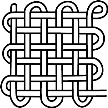 HGB Fiber Art Show & Sale Inventory WorksheetThis worksheet is for your convenience in recording inventory prior to entering the items in the Artist Data Entry program and printing labels and inventory sheets from the Artist Data Entry program.  This worksheet is not the inventory sheet that needs to be brought to Check-In.Artist NameArtist NameArtist NamePINPINItem Classification DescriptionItem Classification DescriptionItem Technique Description#Item Description (33 characters)Item Description (33 characters)Price $